Ф А 1.1-26-102 Примітка: лекція відбувається у вівторок (1-й тиждень)  о 08.30-10.10 год. в ауд. №_                                                                                                                          (день тижня)                (час проведення)              (номер аудиторії)Завідувач кафедри менеджменту і адміністрування,професор				          	_______________	      	Козирєва О.В.                                                                          (підпис)	________________________________________________________________СУЯ НФаУ                           Редакція 01                      Дата введення  20.03.2017 р.       Стор. 1 із 2Ф А1.1-26-114	Завідувач кафедри менеджменту і адміністрування,професор				          	_______________	      	Козирєва О.В.                                                                          (підпис)СУЯ НФаУ                           Редакція 01                      Дата введення  20.03.2017 р.       Стор. 2 із 2КАЛЕНДАРНО-ТЕМАТИЧНИЙ ПЛАН ЛЕКЦІЙ з _Управління потенціалом підприємства_ для __1__ курсу(назва навчальної дисципліни) спеціальності _073 Менеджмент______    _МОм17(1,5д)-01_(код і найменування спеціальності)(шифр групи)(весняний семестр, 2017-2018 н.р.)№ з/пДатаТема лекціїОбсягу год.ЛекторЗмістовий модуль 1. Теоретично-економічні засади управління потенціалом підприємстваЗмістовий модуль 1. Теоретично-економічні засади управління потенціалом підприємстваЗмістовий модуль 1. Теоретично-економічні засади управління потенціалом підприємстваЗмістовий модуль 1. Теоретично-економічні засади управління потенціалом підприємстваЗмістовий модуль 1. Теоретично-економічні засади управління потенціалом підприємства123.01.2018Основи управління формуванням і розвитком потенціалу підприємства2Овсієнко О. В.206.02.2018Оптимізація структури потенціалу підприємства 2Овсієнко О. В.320.02.2018Парадигма управління потенціалом підприємства за вартісними критеріями2Овсієнко О. В.Змістовий модуль 2. Особливості управління складовими потенціалу підприємства Змістовий модуль 2. Особливості управління складовими потенціалу підприємства Змістовий модуль 2. Особливості управління складовими потенціалу підприємства Змістовий модуль 2. Особливості управління складовими потенціалу підприємства Змістовий модуль 2. Особливості управління складовими потенціалу підприємства 406.03.2018Управління інвестиційним потенціалом підприємства2Овсієнко О. В.520.03.2018Управління інноваційним потенціалом підприємства2Овсієнко О. В.603.04.2018Управління трудовим потенціалом підприємства2Овсієнко О. В.717.04.2018Управління виробничим і фінансовим потенціалом підприємства2Овсієнко О. В.815.05.2018Управління організаційним потенціалом підприємства2Овсієнко О. В.929.05.2018Система антикризового управління потенціалом підприємства2Овсієнко О. В.Всього:Всього:Всього:18КАЛЕНДАРНО-ТЕМАТИЧНИЙ ПЛАН ПРАКТИЧНИХ  І  СЕМІНАРСЬКИХ ЗАНЯТЬз _Управління потенціалом підприємства_ для __1__ курсу(назва навчальної дисципліни)  спеціальності _073 Менеджмент______    _МОм17(1,5д)-01_                   (код і найменування спеціальності) (шифр групи)(весняний семестр, 2017-2018 н.р.)КАЛЕНДАРНО-ТЕМАТИЧНИЙ ПЛАН ПРАКТИЧНИХ  І  СЕМІНАРСЬКИХ ЗАНЯТЬз _Управління потенціалом підприємства_ для __1__ курсу(назва навчальної дисципліни)  спеціальності _073 Менеджмент______    _МОм17(1,5д)-01_                   (код і найменування спеціальності) (шифр групи)(весняний семестр, 2017-2018 н.р.)КАЛЕНДАРНО-ТЕМАТИЧНИЙ ПЛАН ПРАКТИЧНИХ  І  СЕМІНАРСЬКИХ ЗАНЯТЬз _Управління потенціалом підприємства_ для __1__ курсу(назва навчальної дисципліни)  спеціальності _073 Менеджмент______    _МОм17(1,5д)-01_                   (код і найменування спеціальності) (шифр групи)(весняний семестр, 2017-2018 н.р.)КАЛЕНДАРНО-ТЕМАТИЧНИЙ ПЛАН ПРАКТИЧНИХ  І  СЕМІНАРСЬКИХ ЗАНЯТЬз _Управління потенціалом підприємства_ для __1__ курсу(назва навчальної дисципліни)  спеціальності _073 Менеджмент______    _МОм17(1,5д)-01_                   (код і найменування спеціальності) (шифр групи)(весняний семестр, 2017-2018 н.р.)КАЛЕНДАРНО-ТЕМАТИЧНИЙ ПЛАН ПРАКТИЧНИХ  І  СЕМІНАРСЬКИХ ЗАНЯТЬз _Управління потенціалом підприємства_ для __1__ курсу(назва навчальної дисципліни)  спеціальності _073 Менеджмент______    _МОм17(1,5д)-01_                   (код і найменування спеціальності) (шифр групи)(весняний семестр, 2017-2018 н.р.)КАЛЕНДАРНО-ТЕМАТИЧНИЙ ПЛАН ПРАКТИЧНИХ  І  СЕМІНАРСЬКИХ ЗАНЯТЬз _Управління потенціалом підприємства_ для __1__ курсу(назва навчальної дисципліни)  спеціальності _073 Менеджмент______    _МОм17(1,5д)-01_                   (код і найменування спеціальності) (шифр групи)(весняний семестр, 2017-2018 н.р.)КАЛЕНДАРНО-ТЕМАТИЧНИЙ ПЛАН ПРАКТИЧНИХ  І  СЕМІНАРСЬКИХ ЗАНЯТЬз _Управління потенціалом підприємства_ для __1__ курсу(назва навчальної дисципліни)  спеціальності _073 Менеджмент______    _МОм17(1,5д)-01_                   (код і найменування спеціальності) (шифр групи)(весняний семестр, 2017-2018 н.р.)№з/п№з/п№з/пДатаТема заняттяТема заняттяОбсяг угодинах, вид заняттяОбсяг угодинах, вид заняттяСистема оцінюваннязнань, балиСистема оцінюваннязнань, балиСистема оцінюваннязнань, бали№з/п№з/п№з/пДатаТема заняттяТема заняттяОбсяг угодинах, вид заняттяОбсяг угодинах, вид заняттяminmахmахЗмістовий модуль 1. Теоретично-економічні засади управління потенціалом підприємстваЗмістовий модуль 1. Теоретично-економічні засади управління потенціалом підприємстваЗмістовий модуль 1. Теоретично-економічні засади управління потенціалом підприємстваЗмістовий модуль 1. Теоретично-економічні засади управління потенціалом підприємстваЗмістовий модуль 1. Теоретично-економічні засади управління потенціалом підприємстваЗмістовий модуль 1. Теоретично-економічні засади управління потенціалом підприємстваЗмістовий модуль 1. Теоретично-економічні засади управління потенціалом підприємстваЗмістовий модуль 1. Теоретично-економічні засади управління потенціалом підприємстваЗмістовий модуль 1. Теоретично-економічні засади управління потенціалом підприємстваЗмістовий модуль 1. Теоретично-економічні засади управління потенціалом підприємстваЗмістовий модуль 1. Теоретично-економічні засади управління потенціалом підприємства1106.02.201806.02.2018Основи управління формуванням і розвитком потенціалу підприємстваОснови управління формуванням і розвитком потенціалу підприємства2, ПЗ2, ПЗ3362206.02.201806.02.2018Оптимізація структури потенціалу підприємства Оптимізація структури потенціалу підприємства 2, ПЗ2, ПЗ3363320.02.201820.02.2018Парадигма управління потенціалом підприємства за вартісними критеріямиПарадигма управління потенціалом підприємства за вартісними критеріями2, ПЗ2, ПЗ3364406.03.201806.03.2018Інформаційне забезпечення та методичні підходи до оцінки потенціалу підприємстваІнформаційне забезпечення та методичні підходи до оцінки потенціалу підприємства1, ПЗ1, ПЗ3365506.03.201806.03.2018Підсумковий контроль засвоєння ЗМ 1Підсумковий контроль засвоєння ЗМ 11, ПЗ1, ПЗ1,51,53Всього за ЗМ 1:Всього за ЗМ 1:Всього за ЗМ 1:Всього за ЗМ 1:Всього за ЗМ 1:Всього за ЗМ 1:Всього за ЗМ 1:Всього за ЗМ 1:13,513,527Змістовий модуль 2. Особливості управління складовими потенціалу підприємстваЗмістовий модуль 2. Особливості управління складовими потенціалу підприємстваЗмістовий модуль 2. Особливості управління складовими потенціалу підприємстваЗмістовий модуль 2. Особливості управління складовими потенціалу підприємстваЗмістовий модуль 2. Особливості управління складовими потенціалу підприємстваЗмістовий модуль 2. Особливості управління складовими потенціалу підприємстваЗмістовий модуль 2. Особливості управління складовими потенціалу підприємстваЗмістовий модуль 2. Особливості управління складовими потенціалу підприємстваЗмістовий модуль 2. Особливості управління складовими потенціалу підприємстваЗмістовий модуль 2. Особливості управління складовими потенціалу підприємстваЗмістовий модуль 2. Особливості управління складовими потенціалу підприємства6620.03.201820.03.2018Управління інвестиційним потенціалом підприємстваУправління інвестиційним потенціалом підприємстваУправління інвестиційним потенціалом підприємства2, ПЗ4467703.04.201803.04.2018Управління трудовим потенціалом підприємстваУправління трудовим потенціалом підприємстваУправління трудовим потенціалом підприємства2, ПЗ4468817.04.201817.04.2018Управління виробничим і фінансовим потенціалом підприємстваУправління виробничим і фінансовим потенціалом підприємстваУправління виробничим і фінансовим потенціалом підприємства2, ПЗ4469915.05.201815.05.2018Управління організаційним потенціалом підприємстваУправління організаційним потенціалом підприємстваУправління організаційним потенціалом підприємства2, ПЗ446101029.05.201829.05.2018Система антикризового управління потенціалом підприємстваСистема антикризового управління потенціалом підприємстваСистема антикризового управління потенціалом підприємства1, ПЗ446111129.05.201829.05.2018Підсумковий контроль засвоєння ЗМ 1Підсумковий контроль засвоєння ЗМ 1Підсумковий контроль засвоєння ЗМ 11, ПЗ1,51,53Всього за ЗМ 2:Всього за ЗМ 2:Всього за ЗМ 2:Всього за ЗМ 2:Всього за ЗМ 2:Всього за ЗМ 2:Всього за ЗМ 2:Всього за ЗМ 2:21,521,533121229.05.201829.05.2018Підсумковий модульний контроль з модуля 1 «Управління потенціалом підприємства»Підсумковий модульний контроль з модуля 1 «Управління потенціалом підприємства»Підсумковий модульний контроль з модуля 1 «Управління потенціалом підприємства»1, ПЗ252540До кількості балів з кожної теми входять: До кількості балів з кожної теми входять: До кількості балів з кожної теми входять: До кількості балів з кожної теми входять: До кількості балів з кожної теми входять: До кількості балів з кожної теми входять: До кількості балів з кожної теми входять: ЛекціїЛекціїЛекції000,5Самостійна роботаСамостійна роботаСамостійна робота000,5Всього за вивчення модуля 1:Всього за вивчення модуля 1:Всього за вивчення модуля 1:Всього за вивчення модуля 1:Всього за вивчення модуля 1:Всього за вивчення модуля 1:Всього за вивчення модуля 1:18, ПЗ6060100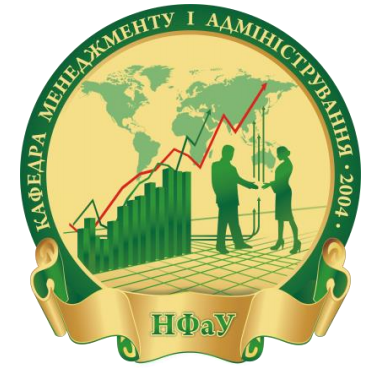 